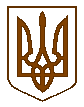 СЛАВУТСЬКА    МІСЬКА    РАДАХМЕЛЬНИЦЬКОЇ    ОБЛАСТІР І Ш Е Н Н Я21 сесії міської ради  VІІІ скликанняПро розгляд заяви АТ «ХМЕЛЬНИЦЬКОБЛЕНЕРГО» щодо внесення змін до рішення Славутської міської радивід 04.02.2022 року №60-14/2022Розглянувши заяву директора Славутського РЕМ ГЕТЬМАНА О.Г. від 20.09.2022 №7103/21-09/2022, який представляє інтереси АТ «ХМЕЛЬНИЦЬКОБЛЕНЕРГО» та діє на підставі довіреності №1239 від 20.12.2021 року щодо внесення змін, у зв’язку з уточненням назви об’єкту,  в пункт 1 рішення Славутської міської ради від  04.02.2022 року №60-14/2022 «Про розгляд заяви АТ «ХМЕЛЬНИЦЬКОБЛЕНЕРГО» щодо надання дозволу на виготовлення  проекту  землеустрою  щодо відведення земельних ділянок», керуючись п.34 ч.1 ст.26 Закону України «Про місцеве самоврядування в Україні», міська рада ВИРІШИЛА:1.Внести зміни до пункту 1 рішення Славутської міської ради від  04.02.2022 року №60-14/2022 «Про розгляд заяви АТ «ХМЕЛЬНИЦЬКОБЛЕНЕРГО» щодо надання дозволу на виготовлення проекту землеустрою щодо відведення земельних ділянок» замінивши словосполучення «для розміщення ПЛ 10 Кв (3 опори)» на словосполучення «для розміщення ПЛ 10 Кв Л-12 (3 опори)».2.Контроль за виконанням даного рішення покласти на постійну комісію з питань регулювання земельних відносин, комунального майна та адміністративно - територіального устрою (Віктора ГАРБАРУКА), а організацію виконання  – на заступника міського голови з питань діяльності виконавчих органів ради Людмилу КАЛЮЖНЮК. Міський голова                            	  		                Василь СИДОРСекретар Славутської міської ради                                Світлана ФЕДОРЧУК Заступник міського голови з питаньдіяльності виконавчих органів влади                             Людмила КАЛЮЖНЮК Начальник відділу з питань регулювання земельних відносинвиконавчого комітету  Славутської міської ради                                                  Наталія ВАСИЛЕНКОНачальник юридичного відділу виконавчого комітету  Славутської міської ради                                                   Тетяна СУКОВА                          	 		  Головний спеціаліст - юрист з питань роботи ради юридичного відділу, уповноважена особа з питань запобігання та виявлення корупції у депутатському корпусі Славутської міської ради 			                         Анна КЕДРУН 21 жовтня 2022 р.Славута№ 20-21/2022